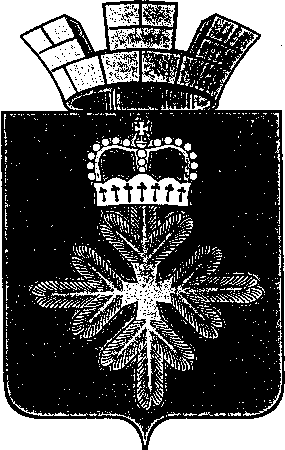 РАСПОРЯЖЕНИЕ АДМИНИСТРАЦИИ ГОРОДСКОГО ОКРУГА ПЕЛЫМОб утверждении плана проведения плановых (рейдовых) осмотров, обследований земельных участков при осуществлении муниципального земельного контроля на территории городского округа Пелым на первое полугодие 2021 годаНа основании ст. 72 Земельного кодекса Российской Федерации, Федерального закона от 25 октября 2001 года № 137-ФЗ «О введении в действие Земельного кодекса Российской Федерации», ст. 49 Закона Свердловской области от 07 июля 2004 года № 18-ОЗ «Об особенностях регулирования земельных отношений на территории Свердловской области», Правил землепользования и застройки поселка городского типа Пелым применительно к территории поселка Атымья, утвержденного Решением Думы городского округа Пелым от 15.02.2018 № 99/13, Порядка оформления плановых (рейдовых) заданий на проведение плановых (рейдовых) осмотров, обследований в городском округе Пелым, утвержденного постановлением администрации городского округа Пелым от 20.05.2016 № 175, Положения о муниципальном земельном контроле за использованием земель на территории городского округа Пелым, утвержденного Решением Думы городского округа Пелым от 20.05.2014 № 60/39:Утвердить план проведения плановых (рейдовых) осмотров, обследований земельных участков на территории городского округа Пелым на первое полугодие 2021 года (прилагается).Опубликовать настоящее распоряжение в информационной газете «Пелымский вестник» и разместить на официальном сайте городского округа Пелым в информационно-телекоммуникационной сети «Интернет».Контроль за исполнением настоящего распоряжения возложить на заместителя главы администрации городского округа Пелым Т.Н. Баландину. И.о. главы администрации   городского округа Пелым                                                                  Т.Н. БаландинаПлан проведения плановых (рейдовых) осмотров,обследований земельных участков на территории городского округа Пелымна первое полугодие 2021 годаот 28.01.2021 № 9п. ПелымУтвержденраспоряжением администрации городского округа Пелымот 28.01.2021 № 9№ п/пАдрес (адресный ориентир земельного участка)Дата начала проведения осмотра, обследования земельного участкаДата окончания проведения осмотра, обследования земельного участкаНаименование уполномоченного органа, осуществляющего осмотр, обследование земельного участка12345166:70:0101001:25Свердловская обл., г. Ивдель, пгт. Пелым, ул. Набережная, д. 31.03.20211.04.2021Администрация городского округаПелым266:70:0101001:32Свердловская обл., г. Ивдель, пгт. Пелым, ул. Фестивальная, д. 101.03.20211.04.2021Администрация городского округа Пелым366:70:0101002:10Свердловская обл., г. Ивдель, пгт. Пелым, ул. Строителей, д.11, кв. 11.03.20211.04.2021Администрация городского округаПелым466:70:0101002:437Свердловская обл., г. Ивдель, пгт. Пелым, ул. Зелёная, д. 1, кв. 11.03.20211.04.2021Администрация городского округа Пелым566:70:0101002:72Свердловская обл., г. Ивдель, пгт. Пелым, ул. Мира, д. 30 «а»1.04.20211.05.2021Администрация городского округа Пелым666:70:0101003:288Свердловская обл., г. Ивдель, пгт. Пелым, ул. Лесная, д 7 «а» 1.04.20211.05.2021Администрация городского округа Пелым766:70:0101003:30Свердловская обл., г. Ивдель, пгт. Пелым, ул. Нижняя Набережная, д. 11.04.20211.05.2021Администрация городского округа Пелым866:70:0101003:32Свердловская обл., г. Ивдель, пгт. Пелым, ул. Нижняя Набережная, д. 61.04.20211.05.2021Администрация городского округа Пелым966:70:0101003:321Свердловская обл., г. Ивдель, пгт. Пелым, ул. Нижняя Набережная, д. 31.05.20211.06.2021Администрация городского округа Пелым1066:70:0101003:33Свердловская обл., г. Ивдель, пгт. Пелым, ул. Нижняя Набережная, д. 10, кв. 21.05.20211.06.2021Администрация городского округа Пелым1166:70:0101003:60Свердловская обл., г. Ивдель, пгт. Пелым, ул. Вокзальнаяя, д. 171.05.20211.06.2021Администрация городского округа Пелым1266:70:0101003:46Свердловская обл., г. Ивдель, п. Атымья, ул. Лермонтова, д. 12 «а»1.05.20211.06.2021Администрация городского округа Пелым1366:70:0101001:16Свердловская обл., г. Ивдель, пгт. Пелым, ул. Набережная, за домом № 131.06.20211.07.2021Администрация городского округа Пелым1466:70:0101003:284Свердловская обл., г. Ивдель, пгт. Пелым, ул. Газовиков, напротив дома № 8 и общежития 44, участок № 231.06.20211.07.2021Администрация городского округа Пелым1566:70:0101003:161Свердловская обл., г. Ивдель, пгт. Пелым, ул. Газовиков, дом № 41.06.20211.07.2021Администрация городского округа Пелым